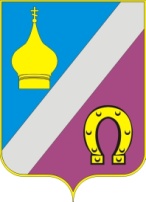 РОСТОВСКАЯ ОБЛАСТЬМУНИЦИПАЛЬНОЕ ОБРАЗОВАНИЕ«НИКОЛАЕВСКОЕ СЕЛЬСКОЕ ПОСЕЛЕНИЕ»СОБРАНИЕ ДЕПУТАТОВ НИКОЛАЕВСКОГО СЕЛЬСКОГО ПОСЕЛЕНИЯРЕШЕНИЕ«О внесении изменений в Решение Собрания депутатов Николаевского сельского поселения от 31.05.2017 № 53 «Об утверждении Положения о порядке назначения и выплаты единовременного пособия муниципальным служащим Администрации Николаевского сельского поселения, достигшим пенсионного возраста, при увольнении с муниципальной службы»Принято Собранием депутатовНиколаевского сельского поселения	23 июля 2020 годаВ соответствии со статьей 5 Федерального закона от 02.03.2007 № 25-ФЗ «О муниципальной службе в Российской Федерации», статьей 9 Областного закона от 09.10.2007 № 786-ЗС «О муниципальной службе в Ростовской области», руководствуясь Уставом муниципального образования «Николаевское сельское поселение», принятым Решением Собрания депутатов Николаевского сельского поселения от 05.09.2016 № 163), Собрание депутатов Николаевского сельского поселенияРЕШИЛО:1. Внести в приложение к Решению Собрания депутатов Николаевского сельского поселения от 31.05.2017 № 53 «Об утверждении Положения о порядке назначения и выплаты единовременного пособия муниципальным служащим Администрации Николаевского сельского поселения, достигшим пенсионного возраста, при увольнении с муниципальной службы» следующие изменения:1.1. в пункте 1:а) абзац первый после слов «достигшим пенсионного возраста,» дополнить словами «предусмотренного частью 1 статьи 8 Федерального закона от 28 декабря 2013 года № 400-ФЗ «О страховых пенсиях»,»;б) в абзаце втором слова «(мужчины, достигшие возраста 60 лет и женщины, достигшие возраста 55 лет),» заменить словами «, предусмотренного частью 1 статьи 8 Федерального закона от 28 декабря 2013 года № 400-ФЗ «О страховых пенсиях»,»;в) абзац четвертый после слов «достигшему пенсионного возраста,» дополнить словами «предусмотренного частью 1 статьи 8 Федерального закона от 28 декабря 2013 года № 400-ФЗ «О страховых пенсиях»,»;1.2. пункт 12 после слов «достигшему пенсионного возраста,» дополнить словами «предусмотренного частью 1 статьи 8 Федерального закона от 28 декабря 2013 года № 400-ФЗ «О страховых пенсиях»,».2. Настоящее решение вступает в силу со дня его официального опубликования (обнародования).3. Контроль за выполнением настоящего решения возложить на постоянную комиссию Собрания депутатов Николаевского сельского поселения по вопросам местного самоуправления, связям с общественными организациями, социальной и молодежной политике, торговле, бытового обслуживания, охраны общественного порядка (председатель комиссии – Стукань И.Э.)Председатель Собрания депутатов –Глава Николаевского сельского поселения                                А.П. Петрусьс. Николаевка23.07.2020 № 196